PLANEJAMENTO26 á 29 de janeiro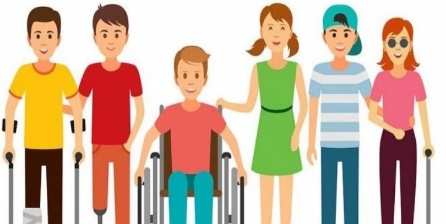 - Estudo da Resolução SE 68/2017;- Orientação no “Documento orientador”;- Apresentação do público alvo da Educação Especial da Unidade Escolar;01 á 05 de fevereiro- Organizar os alunos que estão inseridos nas turmas, revisar prontuários, conferir e providenciar documentação e preparar portfólios;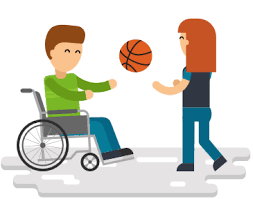 - Levantamento dos alunos novos, tirar listas dos alunos com deficiência na SED e solicitação de laudos até o dia 11/02; - Elaboração do horário de atendimento.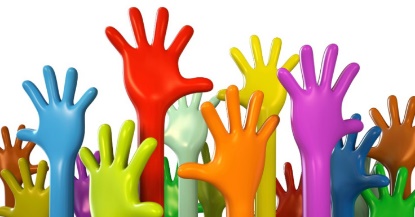 08 á 11 de fevereiro- Levantamento dos alunos que retornarão presencialmente;- Preenchimento do Anexo I;- Avaliação Inicia, entrevista com os pais e assinatura dos documentos.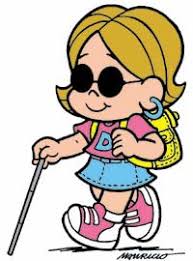 18 á 19 de fevereiro- Elaboração do Plano de Atendimento Individual – PAI;- Organizar a sala para atendimento de acordo com protocolo de segurança;- Encaminhamentos;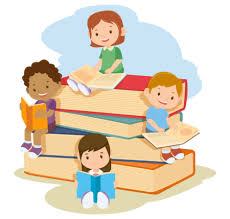 22 de fevereiro- Início dos atendimentos;- Orientar nos ATPCs sobre o preenchimento do Anexo IIIPara garantir o início do ano letivo e continuidade dos estudos, parte remotamente e parte presencial, sugerimos:Consulte sua turma na SED anotando as informações como dados pessoais, escolas anteriores e se tiver: histórico de AEE, anexos anteriores, se teve cuidador (transcreva para o Anexo I / 2021 de cada aluno as informações que julgar importante para a continuidade do trabalho).Contate os Pais/responsáveis e complete as informações possíveis no anexo I e anamnese simplificada.Colete informações acerca do retorno presencial – dias da semana, horário e necessidade de cuidador. Verifique também com a família a melhor forma de propor o estudo (watts, classroom, face, impressão) e considere esta informação para o planejamento para este bimestre.De posse das informações coletadas ou mesmo dos anexos e documentos do ano anterior, elabore o anexo I e anexo II – PAI (Plano de atendimento individualizado) que atenda às necessidades do aluno de acordo com as informações que foram coletadas;Procure marcar uma conversa com o aluno, caso seja possível no presencial o faça individualmente, certifique-se dos procedimentos de segurança para você, o acompanhante e para o estudante. Combine com o responsável as formas de intervenção e coletas de evidencias do atendimento e do desenvolvimento do aluno. Considerando as medidas emergenciais adotadas para a prevenção do COVID-19 e tempo reduzido, sugere-se roteiro para elaboração do Anexo I (em forma de relatório), caso não seja possível realizar o roteiro completo, conforme apontado na Instrução CGEB/2015. Para acessar os anexos da Instrução CGEB/2015 CLIQUE AQUIPara acessar o documento orientador para o planejamento CLIQUE AQUIAnexo IDados Pessoais:Identifique as habilidades já desenvolvidas e as habilidades a serem desenvolvidas no caso deste estudante. Segundo o 9º Manual “Deficiência intelectual: - Definição, Classificação e Níveis de Suporte”, nomeiam-se as 10 (dez) habilidades do comportamento adaptativo: 1. comunicação; 2. auto cuidado; 3. vida no lar; 4. habilidades sociais; 5. desempenho na comunidade; 6. independência na locomoção; 7. saúde e segurança; 8. habilidades acadêmicas funcionais; 9. lazer; 10. trabalho. 2. Considerando a Avaliação Pedagógica realizada e a definição acima, conclui-se que: O aluno apresenta comprometimento nas seguintes habilidades do comportamento adaptativo: _____________________________________________________________________________3. Observações do Professor Especializado e condutas a serem seguidas: O professor especializado deverá descrever quais as habilidades que o aluno possui, com base no roteiro de avaliação pedagógica; Deverão constar as habilidades que o aluno precisará desenvolver, caso seja necessário o encaminhamento para o atendimento pedagógico especializado; Indicar quantas vezes por semana e quantas horas o aluno deverá frequentar; Pontuar se o atendimento será individual ou em pequenos grupos. ____________________________________________ (transcreva estas habilidades para o quadro no item 4**)Observe que cada habilidade requer uma intervenção com materiais e metodologias que poderão ser desenvolvidos com brincadeiras, jogos ou tarefas rotineiras em casa.  O que embasa esta ação é a Resolução SE 68, de 12-12-2017 e Instrução CGEB de 14-1-2015, assim é imprescindível que este roteiro chegue aos pais/responsáveis considerando a necessária relação com a avaliação inicial – Anexo I e o PAI – Plano de Atendimento Individualizado – Anexo II.Revisite o Anexo I e II, considere as informações acima e preencha as habilidades que foram escolhidas para o trabalho a distância e no presencial.**Quadro de habilidades identificadas com defasagem a serem trabalhadas:Gediane Xavier Bueno TenorioPCNP de Educação EspecialORGANIZAÇÃO DO ROTEIRO DE ESTUDO EDUCAÇÃO ESPECIALESCOLA:Nome do Professor especialista:Área da deficiência:                                        -  Laudo  sim (   ) não(   ) -  CIDNome do aluno: Mãe/ResponsávelTelefones de contatoHabilidade:   Sugestão de atividade:Habilidade:   Sugestão de atividade:Habilidade:   Sugestão de atividade:Sugestões de atividades livres:    Sugestões de atividades livres:    